           ΠΑΝΕΠΙΣΤΗΜΙΟ  ΠΕΛΟΠΟΝΝΗΣΟΥ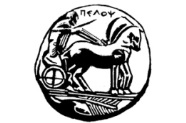                  ΣΧΟΛΗ ΚΑΛΩΝ ΤΕΧΝΩΝ                 ΤΜΗΜΑ ΘΕΑΤΡΙΚΩΝ ΣΠΟΥΔΩΝ &	       ΔΙΚΤΥΟ ΕΠΙΚΟΙΝΩΝΙΑΣ ΒΙΒΛΙΟΥ Τ.Θ.Σ.                  «ΒΙΒΛΙΟ-ΙΣΟ-ΤΟΠΑ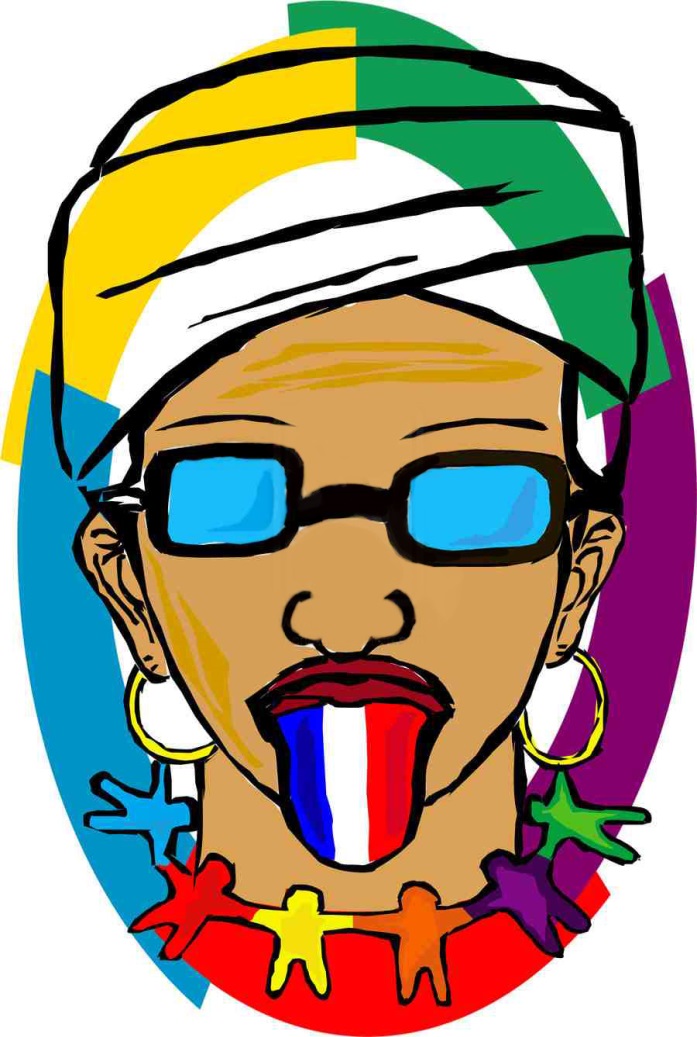 ΓΑΛΛΟΦΩΝΙΑ 2015-έργο της Cahya Kusuma Wardhani-Δελτίο τύπου«Ταξίδι Αναλογίου στο Γαλλόφωνο θέατρο του Κόσμου»ΠΕΜΠΤΗ 26 ΜΑΡΤΙΟΥ 2015ΑΙΘΟΥΣΑ ΙΣΟΓΕΙΟΥ, ΚΕΝΤΡΙΚΑ ΔΙΔΑΚΤΗΡΙΑ, ΩΡΑ 19.00Στο πλαίσιο του εορτασμού της Παγκόσμιας Ημέρας Γαλλοφωνίας, το Τμήμα Θεατρικών Σπουδών του Πανεπιστημίου Πελοποννήσου θα πραγματοποιήσει εκδήλωση με τίτλο «Ταξίδι Αναλογίου στο γαλλόφωνο Θέατρο του Κόσμου».Η βραδιά έχει ως στόχο να φέρει σε επαφή το κοινό με γαλλόφωνους δραματουργούς της σύγχρονης εποχής από όλο τον κόσμο, και να θέσει προβληματισμούς σχετικά με τη χρήση της γαλλικής γλώσσας στην ανάδυση και ανάδειξη θεματικών και αισθητικών που συναρτώνται με τις πολιτισμικές, γλωσσικές, γεωπολιτικές, θρησκευτικές, κοινωνικές και πολιτικές ζυμώσεις της υφηλίου από τα μέσα του 20ου κι έως σήμερα.Οι φοιτήτριες Noémie Baron, Ευφροσύνη Γιαννάκενα, Μοrgane Cornet, Βίκη Ζαρκάδα, Χριστίνα Θεμελή, Ρέα Θωμάκου, Flore Leclerq, Κατερίνα Λεούδη, Αγγελική Νταντή, Βίκη Παπαλιόση θα διαβάσουν αποσπάσματα από θεατρικά έργα των παρακάτω γαλλόφωνων συγγραφέων:Daniel Boukman, Μαρτινίκα: Μαύρος Ορφέας		        Carole Fréchette, Καναδάς: Η Βιολέτ στη γηFatima Gallaire, Αλγερία: Ριμμ η γαζέλα			        Pedro Kadivar, Ιράν: Κάπου, μία μέρα, το ΦθινόπωροKoffi Kwahulé, Ακτή Ελεφαντοστού: Misterioso – 119	        Μαργαρίτα Λυμπεράκη, Ελλάδα: ΕρωτικάSonia Ristić, Σερβία-Κροατία: Ο καιρός που θα κάνει αύριο   Michel Viala, Ελβετία: Οι ΔιακοπέςΟργάνωση και επιμέλεια της εκδήλωσης: Δρ. Χριστίνα Οικονομοπούλου, μέλος ΕΕΠ του ΤΘΣ.Η Κοσμήτορας της Σχολής Καλών Τεχνών και Πρόεδρος του Τμήματος Θεατρικών ΣπουδώνΚαθηγήτρια Άλκηστις Κοντογιάννη